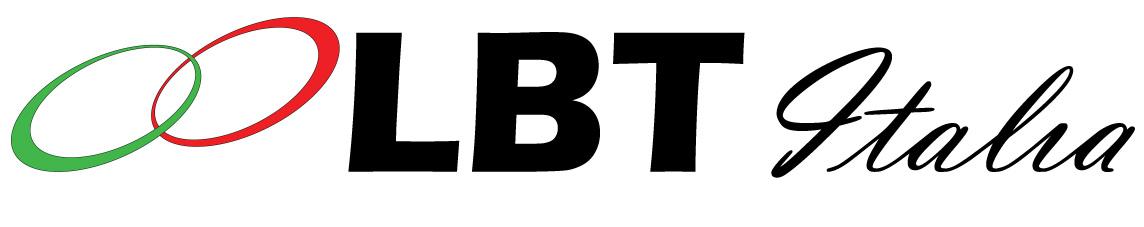 INAF - LBT OBSERVING PROGRAMS
Observing Period Sept. 2024 - July 2025Deadline: May 3rd, 2024, 24pm CEST(Upload this pdf file into the PIT)NOTE: THIS PAGE MUST BE THE LAST PAGE OF THE PROPOSAL.Since it can contain references to the authors, this page is obscured when the proposal will be submitted to the reviewers.1. Title2. AbstractStrategic3. Number of requested hours per instrument3. Number of requested hours per instrument3. Number of requested hours per instrument3. Number of requested hours per instrument3. Number of requested hours per instrument3. Number of requested hours per instrument3. Number of requested hours per instrument3. Number of requested hours per instrumentLBCLUCIMODSLBTIPEPSISHARK-VSHARK-NTOTAL4. Description of the programme (2 pages + ≤1 page for references, tables and figures)NOTE: Compile this section following the “Guidelines for LBT-ITA Proposers”5. Observational strategy and justification of instrumental setup and of requested time (net exposition time WITHOUT overheads), including night time calibration. For AO Targets specify the minimal AO performances (PSF FWHM [mas], Strehl ratio, PSF contrast, Distance from peak [mas]).6. Strategy and needs for calibration.7. Report about previous use of LBT time and publications.8a. If this proposal is a part of a PhD thesis, write here the name of the student, the thesis title and briefly describe the relevance of these observations for the thesis goals.8b. Is this, or a similar application submitted to other time allocation committees (e.g. ESO, TNG-CAT, ITP)? If yes, please specify which and explain if and why the proposals should be considered complementary.9. List here the names of at least 2 Co-I who, together with the PI, will join the external referee panel.